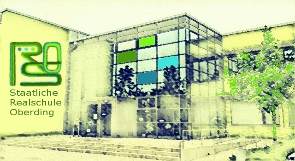 Mittelschule und Staatliche Realschule OberdingAnmeldung für die Offene Ganztagsschule bis spätestens Freitag, 06.05.2022Der Schüler: (Name, Vorname)  (Anschrift)Klasse: 		Geburtsdatum: wird für die Offene Ganztagsschule an der Schule Oberdingfür das Schuljahr 2022 / 2023 verbindlich angemeldet. Die Anmeldung für die Angebote der Förderung und Betreuung in der Offenen Ganztagsschule gilt für:Voraussichtlich wird die Nachmittagsbetreuung an folgenden Wochentagen besucht:Die endgültigen Tage der Förderung und Betreuung können Sie zu Beginn des Schuljahres (nachBekanntgabe des Stundenplans) festlegen. Eine Reduzierung der Anzahl der bereits gemeldeten Tageist nicht möglich.Erklärung der/des Erziehungsberechtigten:1. 	Uns ist bekannt, dass die Anmeldung und die Teilnahme am gemeinsamen Mittagessen für das oben genannte Schuljahr verbindlich ist. Die angemeldete Schülerin / der angemeldete Schüler ist im Umfang der angegebenen Wochenstunden zum Besuch der Offenen Ganztagsschule als schulischer Veranstaltung verpflichtet. Befreiungen von der Teilnahmepflicht können durch die Schulleitung vorgenommen werden. 2. Uns ist bekannt, dass die Anmeldung unter dem Vorbehalt steht, dass die Offene Ganztagsschulean der Schule Oberding staatlich genehmigt bzw. gefördert wird und die notwendige Mindestteil-nehmerzahl erreicht wird bzw. die beantragte und genehmigte Gruppenzahl tatsächlich zustande kommt. Es besteht kein Rechtsanspruch auf eine ganztägige Förderung und Betreuung im Rahmen der Offenen Ganztagsschule.3. Uns ist bekannt, dass für die Angebote der Offenen Ganztagsschule die Bestimmungen derBekanntmachung des Bayerischen Staatsministeriums für Unterricht und Kultus zur OffenenGanztagsschule in der jeweils gültigen Fassung gelten. (http://www.km.bayern.de/eltern/schule-und-familie/ganztagsschule.html)Mit deren Geltung erklären wir uns einverstanden und beantragen hiermit die Aufnahme unseres Kindes in die Offene Ganztagsschule an der Schule Oberding.4. Uns ist bekannt, dass eine Abmeldung im laufenden Schuljahr 2022 / 2023 nur in begründetenEinzelfällen durch die Schulleitung genehmigt werden kann.(Die Anmeldung erfolgt verbindlich durch die nachfolgende Unterschrift!)  Ort, Datum, Unterschrift der/des Erziehungsberechtigten2 Nachmittage3 Nachmittage4 Nachmittage5 NachmittageMontagDienstagMittwochDonnerstagFreitag bis 15:00 Uhr (ohne Bus)
Freitag bis 16:00 Uhr (mit Bus)